Visitasforedrag i Froland sokn
søndag 10. mars 2019Kjære menighet, nåde være med dere, og fred fra Gud vår Far og Herren Jesus Kristus.Det har vært spennende og innholdsrike dager i Froland menighet under denne visitasen. Jeg har fått et godt innblikk i Froland menighet og det solide, flotte og varierte arbeidet som dere driver. Jeg har møtt menighetsråd og stab, engasjerte og kompetente medarbeidere. Dere har tatt meg med inn i deres arbeid, gleder, utfordringer og muligheter.Før visitasdagene har jeg mottatt menighetens visitasmelding. En visitasmelding er en beskrivelse og vurdering av menigheten i dag, og av den utviklingen som har vært siden forrige visitas som var her i 2008. Jeg oppfordrer gjerne medlemmer i menigheten til å ta en titt i den. Kontorvisitas er blitt gjennomført av prost Jorunn Raddum. Hun har også ansvar for oppfølgingen av visitasen. Det er laget en befaringsrapport fra Froland menighet av rådgiverne Geir Myre og Dag Kvarstein ved bispedømmekontoret.Kort gjennomgang av innholdet i visitasenDe ansatte i menigheten og medlemmer fra menighetsrådet har vært med på flere av møtene og arrangementene, sammen med prost Jorunn Raddum og diakonirådgiver Erling Jakobsen. Visitasen startet tirsdag 5. mars med at jeg fikk møte staben i Froland kirke til morgenbønn, og påfølgende stabsmøte på menighetskontoret. Her gikk vi gjennom det spennende programmet for visitasen som dere har lagt opp.På hver visitas har jeg møte med kommunens ledelse fordi båndene mellom kirke og kommune er viktige. Kommunen har fortsatt de samme økonomiske forpliktelser overfor kirken og vi som kirke har et samfunnsansvar og være med å gjøre Froland kommune til et godt sted å bo. Møtet med kommunen var lagt til det flotte bryggerhuset på Froland verk, en av de mange perlene her i kommunen. Her fikk jeg erfare kommunens gjestfrihet. Fra kommunen stilte ordfører Ove Gundersen, og flere fra ledelsen. Jeg fikk en god gjennomgang av kommunens satsningsområder og utfordringer. Det var interessant å høre om nyskapningen Familiens hus. Fra både kirke og kommune ble det bekreftet at relasjonen mellom kommunen og Froland menighet er god. Det er ingen selvfølge. Kirkebyggene er i god stand og alt som var påpekt ved forrige visitas er blitt gjennomført. Takk til alle dere som har vært med å skape denne gode relasjonen. Selv om økonomi er veldig viktig, var det enda viktigere å snakke om kirken plass i kommunens planer og at kommunen regner med oss i sine planer på alle felt (oppvekst, helse, kultur m.m.). Det var fint å høre hvordan kommunens ledelse trakk fram språkkafeen på menighetssenteret som et eksempel på det gode arbeid som gjøres i regi av menigheten. Et besøk på det nye fengselet her i Froland stod også på programmet. Det er et imponerende bygg, eller rettere sagt bygninger, med en klar tanke bak. Jeg fikk anledning til å treffe Sverre Klemetsen fra kriminalomsorgen som er leder ved Agder fengsel avdeling Froland. Kriminalomsorgen i Norge er preget av svært gode verdier og holdninger. Fra den dagen de innsatte møter for å sone sin straff, er blikket rettet mot den dagen de skal tilbake til samfunnet. De innsatte skal hjelpes til å klare seg godt når fengselsstraffen er over og til å være gode nabober når den tiden kommer. Det nye fengslet er svært moderne. Selv om fangene er fratatt sin frihet for en periode, ønsker man at de skal ha en relasjon til samfunnet den tiden de soner, blant annet ved at lokalsamfunnet stiller opp som besøker m.m. Derfor vil det nye fengselet også ha innvirkning på menighetens diakonale utfordringer. Jeg skal fortsatt arbeide for at det blir etablert en solid og god prestetjeneste inne i fengslet. På ettermiddagen hadde vi møte med redaktør Baard Larsen i avisen Frolendingen. Det ble et nyttig og godt møte med en avis som er viktig for bygda, og som har en sjelden god relasjon til menigheten og kristenlivet i kommunen. Avisen har forstått at kirken er en viktig aktør i lokalsamfunnet.På kvelden ble det et sterkt møte med de som går på språkkafeen i menighetssenteret, og mange av de som er frivillige medarbeidere i dette veldig flotte arbeidet. Vi fikk anledning til å samtale sammen takket være en god tolk. Det kom flere kommentarer fra deltakerne om at de var vant fra sine hjemland med at det pleide å være et godt og tett forhold mellom moskeen og kirken. Med stolthet talte de om de vakre og ikke minst gamle kirkene i hjemlandet deres, selv om de selv var muslimer.Etter møtet med Språkkafeen var neste post på programmet samtale med Lederskapet ved menighetssenteret. Jeg er imponert over tenkningen bak dette bygget og hva dere har fått til. At så mange organisasjoner og kirken går sammen om et slikt prosjekt er unikt og gir mulighet til gode synergier og vekst.Tirsdagen ble avsluttet med Åpent hus på Froland menighetssenter, hvor jeg holdt et foredrag med emnet: Hvordan kan vi være menighet i vår hverdag. Takk for samtalen som vi fikk og for gode spørsmål i etterkant av min tale.Onsdag 6. mars startet med morgenbønn i Mykland kirke. Etter morgenbønnen hadde vi en samtale med blant annet representanter fra bygdelaget i Mykland, frivillige medarbeidere i Mykland kirke og skolens rektor. Vi samtalte om hvordan det er å bo i Mykland, og hvordan Froland menighet kan være til stede og samarbeide på en god måte der. Referatet blir ufullstendig hvis jeg ikke også nevner kringlen som to av de trofaste stilte opp med. Den falt svært godt i smak for en som mener at få ting kan matche nybakt gjærbakst!Mye av onsdagen var reservert til kirke- skolesamarbeidet. På formiddagen var omlag 250 5-7. klassinger ved Froland skole samlet i menighetssenteret til skolegudstjeneste. Det var en flott gudstjeneste hvor elevene deltok i sang, skriftlesning og bønn. Her gikk alle dere som ikke var tilstede virkelig glipp av noe stort! Senere på dagen var den min tur til «å bli grillet». Dyktige og kloke niendeklassinger ved Froland ungdomsskole stilte meg gode spørsmål. Flere av dem var vanskelige og utfordrende fordi vi har ikke svar på alt, og fordi store etiske utfordringer alltid har mange sider. Samtidig er de svært relevante og viktige for oss fordi det angår våre liv. Ungdom tenker og reflekterer mer enn vi voksne mange ganger tror. For meg ble dette en god opplevelse og det gir håp for fremtiden.Onsdag hadde vi også nattverdgudstjeneste på Froland sykehjem. Det er viktig at vi som kirke også er kirke for de som bor på institusjon og som det er utfordrende for å komme til våre samlinger. Jeg fikk hilse på beboere og pleiere der. Etter gudstjenesten hadde jeg en nyttig samtale med virksomhetsleder Marianne Røed og leder på sykehjemmet, Anne Lyngroth, om hvordan vi som menighet kan bidra til å ivareta beboernes eksistensielle og åndelige behov. Samarbeidet mellom helsetjenesten og kirken blir enda mer viktig i fremtiden når det blir enda flere eldre og kampen om ressursene blir enda større.På kvelden fikk jeg et hyggelig møte med Froland kompelag, hvor jeg først fikk smake på kompe av beste kvalitet, deretter informasjon om Kompelagets historie ved Salve Haukås. Til slutt fikk vi som var i min delegasjon overrakt en hyggelig gave fra Kompelagets generaldirektør Inge Nilsen; Kompelagets spesiallagede sokker, eller hoser som de ble kalt, Kompelagets diplom og Grunnlov. Kompelagets Grunnlov § 8 er viktig: «I nasjonale krisesituasjoner og i særlige nasjonale høytids-stunder kan kompelaget gripe inn og ta et nødvendig initiativ.» Jeg vurderer derfor med min stab ved bispedømmekontoret om å ta med Froland kompelag i bispedømmets beredskapsplaner. I tillegg fikk jeg en håndlaget kopp fra Froland, med påskriften «biskoppen». Den er allerede plassert på mitt kontor og tatt i bruk.Kvelden ble avsluttet med møte med staben og menighetsrådet i Froland sokn. Perioden for menighetsrådet går snart ut. Takk til alle krefter dere har lagt ned. Menighetsrådet er et svært viktig råd.I tillegg til disse møtene disse to dagene, har jeg hatt enkeltsamtaler med de ansatte i menigheten og flere av medlemmene i menighetsrådet.Det jeg har opplevd og sett disse dagene, gir grunn til mye takknemlighet og stolthet. Froland kommune og menighet er velsignet med mange gode tiltak og ikke minst mennesker. I disse VM tider er det mange også utenfor Froland som takker for det gode som kommer fra Froland. Martes fantastiske førsteetappe på mix-staffen, har satt Froland på kartet på en glimrende måte.Men en visitas handler ikke bare om det jeg har sett, men også om å se fremover. Jeg vil derfor til slutt komme med noen utfordringer om veien videre. Oppfordringer og utfordringer i det videre arbeidetGudstjenestearbeidet Jeg erfarer at dere har et veldig godt og variert arbeid med gudstjenester i soknet. Dette har vi fått et godt eksempel på i dag ved visitasgudstjenesten her i menighetssenteret. Arbeid fortsatt for å finne gode måter å samarbeide med lokale foreninger og organisasjoner om gudstjenestene. Jeg oppfordrer dere til fortsatt å ha et spesielt fokus på å nå ungdommer og unge voksne slik at de kan finne sin plass i menighetsfellesskapet.Musikkarbeidet.  Jeg gleder meg over det musikalske arbeidet i soknet. Fortsett med å legge vekt på det varierte musikalske utrykket. La sangen og musikken være med å styrke menighetens arbeid med å nå ut til mennesker i alle aldre med budskapet om Jesus Kristus, og å bidra til at mennesker kan finne sin plass i kirken og i menighetsfellesskapet.Trosopplærings- og ungdomsarbeidDet gleder meg å se og høre at dere arbeider så godt med trosopplæringen, og at svært mange deltar på de forskjellige tiltakene. Et eksempel er at i dag er 50 av menighetens ungdom er på tur. Det gir grunn til både glede og takknemlighet. Arbeidet er godt fundert i menighetens plan for trosopplæring. Jeg oppfordrer dere til fortsatt satsing på dette viktige feltet. Be og arbeid om å finne gode veier slik at barn og unge fortsatt skal finne sin plass i kirken og bli bevart hos Jesus videre i livet.  Froland kommuneJeg merker meg at samarbeidet mellom Froland menighet og Froland kommune er meget godt. Arbeid for at dette samarbeidet fortsatt kan være godt i framtiden. Jeg utfordrer dere til å jobbe for at kirken blir enda mer synlig i kommunens planer på alle områder hvor det er relevant. Hvis det blir aktuelt å endre lokalisering av kirkekontoret, sørg for at det blir lett for kommunens innbyggere å ta kontakt med menighetskontoret, og at det er godt egnet til å betjene frivillige medarbeidere derfra.Skole – kirkesamarbeidFortsett det gode samarbeidet med skolene i Froland og Mykland. Jeg vil i tillegg utfordre dere til, i samarbeid med skolene, å utvikle og revidere skriftlige planer for kirke-skole samarbeidet. Slike planer kan på en god måte avklare forventninger og ønsker til hverandre, og trygge kvaliteten i samarbeidet mellom kirke og skole. Samarbeid gjerne med rådgiver for undervisning ved bispedømmekontoret i dette arbeidet.Frivillige medarbeidere i Froland menighetEt av mange gode kjennetegn på Froland menighet er alle de frivillige medarbeiderne. Jeg har i løpet av visitasen møtt mange av dere engasjerte og dyktige som står på. Noen av dere har vært engasjert i imponerende lang tid. De ulønnede medarbeiderne i kirken vår er og vil også i fremtiden være helt avgjørende for arbeidet i menigheten. Arbeid i Froland menighet for at stadig nye frivillige medarbeidere finner sin plass i menigheten, blir ivaretatt i tjenesten de gjør. I samtalen med kommunene kom det veldig tydelig frem at kommunen i fremtiden vil bli nødt til å samarbeide enda mer med frivilligheten for å kunne nå sine mål. Da vil menigheten være en viktig aktør.ØkonomiMenighetens givertjeneste vil i fremtiden stadig bli viktigere for arbeidet, og jeg vil oppfordre dere til fortsatt å utvikle dette videre, gjerne i samarbeid med bispedømmets prosjektleder Tore Gullaksen.DiakoniDet er viktig at menigheten nå har ansatt diakon og at dere har et virksomt diakoniutvalg som får til svært mye ut fra sine rammebetingelser og som en god diakoniplan. Arbeid videre for at det diakonale perspektiv skal prege alt deres arbeid i menigheten. Arbeid også for at diakonstillingen kan utvides. Prioriter å videreutvikle samarbeidet med helse og omsorgstjenesten i kommunen for å kunne bistå dem i å ivareta de eksistensielle og åndelige behov som deres brukere har. Samarbeid med andre organisasjoner og foreningerGode relasjoner til organisasjoner i bygda er viktig. Fortsett det gode samarbeidet dere har mellom Froland menighet, foreninger og organisasjoner i bygda. Her ligger en viktig faktor for vekst i menigheten.Agder fengsel, avdeling FrolandEt stort fengsel bygges i disse dager på oppdrag fra Justisdepartementet i Froland kommune. Arbeid med å få gode samarbeidsrutiner med ledelsen slik at dere kan, i samsvar med Kriminalomsorgens flotte mål og visjoner, være gode medmennesker for de innsatte.OppsummeringNår jeg nå oppsummerer visitasen i Froland menighet, hilser jeg dere med Paulus’ ord til menigheten i Tessaloniki: «Vi takker alltid Gud for dere alle når vi husker på dere i våre bønner. For vår Gud og Fars ansikt husker vi stadig på hvordan dere er virksomme i tro, arbeider i kjærlighet og holder ut i håp til vår Herre Jesus Kristus.» (1 Tess 1, 2-3)Takk for åpne og ærlige samtaler. Jeg vil som biskop være med å bidra alt jeg kan til at dere i Froland sokn kan nå deres mål for fremtiden, til beste for alle. Til sist en takk til dere som var med i visitasgudstjenesten i dag, og til dere som har forberedt kirkekaffen.  Gud velsigne Froland menighet!Agder og Telemark bispestol 10. mars 2019Stein Reinertsen Biskop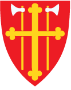 DEN NORSKE KIRKE